Обеспечение пожарной безопасности в жилом секторе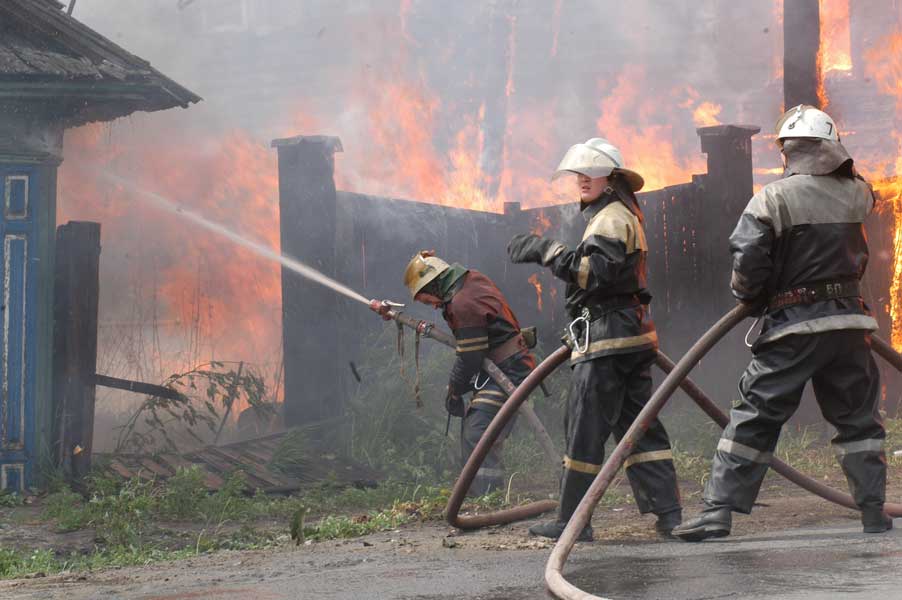 Проведенный анализ показывает, что основными причинами возникновения этих пожаров является нарушение жителями города правил пожарной безопасности (неосторожное обращение с огнем, нарушения правил эксплуатации печей и электрооборудования). Жителям города необходимо помнить и соблюдать ряд правил.Чтобы предотвратить пожар: - обучите детей обращаться с огнем, а взрослых членов семьи простейшим способам тушения пожара; - приобретите бытовой огнетушитель и храните его в доступном месте; - никогда не курите в постели; - не оставляйте без присмотра электробытовые приборы; - не разогревайте лаки и краски на плите и не сушите белье над плитой; - избегайте захламления путей возможной эвакуации; - в одну розетку не подключайте более двух электроприборов; - не нарушайте правила монтажа и эксплуатации печного отопления; - не пользуйтесь нестандартными электронагревательными приборами кустарного производства; - для оперативного проведения спасательных работ и тушения пожара подразделениями пожарной охраны не загромождайте автотранспортом подъезды и проезды к жилым зданиям, источникам противопожарного водоснабжения. Как действовать при пожаре: - не открывайте окна, так как с поступлением кислорода огонь вспыхнет сильнее; - уведите из опасной зоны детей и престарелых; - вызовите пожарных; - выключите электричество, перекройте газ; - залейте очаг пожара водой; - передвигайтесь в задымленном помещении ползком или пригнувшись, закрыв нос и рот мокрой тряпкой; - в случае возгорания жира на сковороде накройте ее большой тарелкой, но не тряпкой; - при пожаре в здании не пытайтесь использовать для эвакуации лифт, который может остановиться в любой момент; - при невозможности самостоятельной эвакуации обозначьте свое местоположение, свесив из окна белую простыню; - если к спасению один путь - окно, бросьте вниз матрасы, подушки, ковры, сократите высоту прыжка, используя привязанные к батареям шторы (простыни). Как оказать первую медицинскую помощь при ожогах. 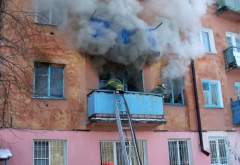 - при возгорании одежды на человеке немедленно повалите горящего, облейте водой, засыпьте снегом, песком, сырой землей  или накройте одеялом, курткой, брезентом и т.п.; - при возможности введите обезболивающие средства; - снимите (срежьте) с пораженных участков тела пострадавшего одежду; - наложите на обожженные поверхности асептическую повязку                                     (при помощи бинта, чистого полотенца, носового платка и др.); Нужно помнить о том, что пожар легче  предупредить, чем прилагать героические усилия для его тушения.Если в квартире произошел пожар, немедленно сообщите о нем в пожарную охрану по телефонам: 01, с мобильного телефона 101, или 112.Администрация города Омска